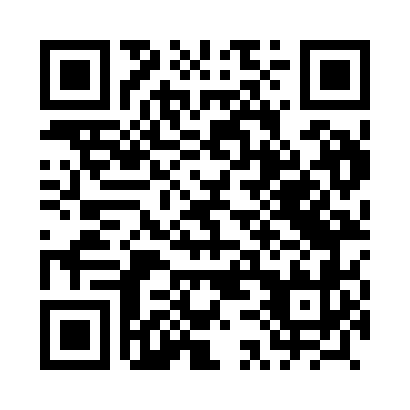 Prayer times for Borowna, PolandWed 1 May 2024 - Fri 31 May 2024High Latitude Method: Angle Based RulePrayer Calculation Method: Muslim World LeagueAsar Calculation Method: HanafiPrayer times provided by https://www.salahtimes.comDateDayFajrSunriseDhuhrAsrMaghribIsha1Wed2:555:1412:355:407:5710:062Thu2:525:1212:355:417:5810:093Fri2:495:1012:355:428:0010:124Sat2:455:0912:355:438:0110:145Sun2:425:0712:355:448:0310:176Mon2:395:0512:355:458:0410:207Tue2:365:0412:345:468:0610:238Wed2:335:0212:345:478:0710:269Thu2:295:0112:345:488:0910:2810Fri2:264:5912:345:498:1010:3111Sat2:234:5812:345:498:1210:3412Sun2:204:5612:345:508:1310:3713Mon2:194:5512:345:518:1510:4014Tue2:184:5312:345:528:1610:4315Wed2:184:5212:345:538:1710:4316Thu2:174:5112:345:548:1910:4417Fri2:164:4912:345:548:2010:4418Sat2:164:4812:345:558:2110:4519Sun2:164:4712:345:568:2310:4620Mon2:154:4512:345:578:2410:4621Tue2:154:4412:355:588:2510:4722Wed2:144:4312:355:588:2710:4723Thu2:144:4212:355:598:2810:4824Fri2:134:4112:356:008:2910:4925Sat2:134:4012:356:008:3010:4926Sun2:134:3912:356:018:3210:5027Mon2:124:3812:356:028:3310:5028Tue2:124:3712:356:038:3410:5129Wed2:124:3612:356:038:3510:5130Thu2:124:3612:366:048:3610:5231Fri2:114:3512:366:058:3710:52